Hintergrundinformationen für die MedienSeptember 2014Zweckmäßiges Weißlicht, das sich an die die Umgebung und verschiedene Tätigkeit anpassen lässt, und zugleich stimmungsvoll farbiges Ambiente-Licht – durch diese Kombination eröffnet die vernetzte LED-Design-Leuchte Philips hue Beyond neue und einzigartig vielseitige Möglichkeiten zur Wohnraumbeleuchtung.Philips hue Beyond ist die jüngste Innovation aus der Philips hue-Familie. Die hochwertige LED-Allzweckleuchte bietet alle Vorteile und das volle Anwendungsspektrum von hue für Lichtstimmung, Wohnambiente und funktionale Tätigkeiten. Als Lichtquelle dienen zwei direkt in die Leuchte integrierte und übereinander angeordnete LED-Module. Diese lassen sich kombiniert oder unabhängig voneinander steuern, wahlweise per hue-App oder mittels des transportablen Lichtschalters hue tap. Mit ihren zwei Lichtquellen eröffnet hue Beyond nahezu unbegrenzte Möglichkeiten, individuelle Lichtszenarien zu gestalten.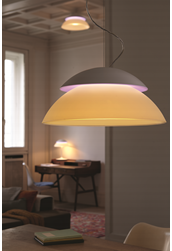 Verdoppeltes hue-ErlebnisPhilips hue Beyond verfügt über gleich zwei voneinander getrennte Lichtquellen, direkt und indirekt abstrahlend. Zusammen oder unabhängig voneinander können diese zugleich eine stimmungsvolle Umgebungsbeleuchtung als auch ein zweckmäßiges weißes Licht erzeugen. Hochwertiges, einstellbares Weißlicht zum Lesen und Arbeiten steht damit ebenso zur Verfügung wie stimmungsvoll farbiges Ambiente-Licht für entspannende Abende. Farben und die Lichtstärke lassen sich für beide Lichtquellen individuell einstellen und nach Belieben kombinieren. Dank ihrer einzigartigen Doppelfunktionalität erweitert hue Beyond die Gestaltungsmöglichkeiten von Licht und lässt sich im Handumdrehen auf wechselnde Tätigkeiten anpassen. Das ultimative Lichterlebnis Hue Beyond verfügt innerhalb der hue-App über eine eigene Schnittstelle für die intuitive Auswahl vordefinierter Beleuchtungsthemen. Auch alle anderen Funktionen von hue stehen dabei zur Verfügung: Von Lichtrezepten über die Anpassung der Beleuchtung an die Farbstimmung, von eigenen Fotos bis hin zu den erweiterten Funktionen von mittlerweile mehr als 190 hue-Apps. Ob zum Energie tanken oder Entspannen lässt sich die Beleuchtung mit aktivierenden Lichteffekten und Musik, oder mit sanften Abendlichteffekten individuell vernetzen und gestalten. Hue Beyond ist eine multifunktionale Leuchte, die hochwertiges Licht und intelligente Möglichkeiten zur Vernetzung und Steuerung nutzt, um das persönliche Wohnumfeld im Handumdrehen an die eigene Stimmung und verschiedene Anlässe anzupassen. Das DesignHue Beyond ermöglicht ein besonders innovatives Lichtdesign. Die Leuchte zeigt, wie vielfältig Licht genutzt, kombiniert und gesteuert werden kann, um intensive Farben und erstaunliche Farbverläufe zu erzeugen oder funktionelles Weißlicht per Fingertipp mit der Akzentbeleuchtung zu verknüpfen. Das satinierte Glas des unteren, großen Leuchtenschirms fängt einen Teil des abwärts gerichteten Lichts und streut dieses weich in die Umgebung – während das Licht des aufwärts strahlenden Moduls von dem oberen, kleineren Leuchtschirm aus Aluminium reflektiert wird, um diskret an der Lichtfuge zwischen den beiden Abdeckungen auszutreten. Diese doppelte, durch eine Silhouette aus zwei Kugelabschnitten charakterisierte Lichtquelle fügt sich harmonisch und dezent in nahezu jede Wohnumgebung ein. Die Philips hue Beyound besitzt alle Attribute, um zu einem Design-Klassiker der vernetzten LED-Beleuchtung zu werden. Mit ihren Ausprägungen als Tisch-, Pendel- und Deckenleuchte lässt sie sich in allen Wohnbereichen einsetzen und an die unterschiedlichsten Bedürfnisse, Anlässe und Räume individuell anpassen.Weitere Informationen:Philips GmbH, UnternehmenskommunikationOliver KlugLübeckertordamm 5	20099 HamburgTelefon: 040-2899-2128E-Mail: oliver.klug@philips.comÜber Royal PhilipsRoyal Philips (NYSE: PHG, AEX: PHIA), mit Hauptsitz in den Niederlanden, ist ein Unternehmen, das auf Gesundheit und Wohlbefinden ausgerichtet ist. Im Fokus steht die Verbesserung der Lebensqualität der Menschen mit innovativen Lösungen aus den Bereichen Healthcare, Consumer Lifestyle und Lighting. Philips beschäftigt etwa 113.000 Mitarbeiter in mehr als 100 Ländern und erzielte in 2013 einen Umsatz von 23,3 Milliarden Euro. Das Unternehmen gehört zu den Marktführern in den Bereichen Kardiologie, Notfallmedizin, Gesundheitsversorgung für zuhause sowie energieeffizienten Lichtlösungen. Außerdem ist Philips einer der führenden Anbieter im Bereich Mundhygiene sowie bei Rasierern und Körperpflegeprodukten für Männer. Mehr über Philips im Internet: www.philips.deHue Beyond – Table LightHue Beyond – Ceiling LightHue Beyond – Pendant Light9W Hue Light Engine (LED)18.5W Hue Light Engine (LED)18.5W Hue Light Engine (LED)600 Im 1200 Im 1200 Im 60 Im/W luminous efficacy 80 CRI60 Im/W luminous efficacy 80 CRI60 Im/W luminous efficacy 80 CRI